Regulamin dofinansowania zadań w ramach programu priorytetowego pn.„Usuwanie wyrobów zawierających azbest 
z terenu Gminy Pietrowice Wielkie                                   w 2021r.”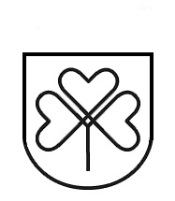 Gminapietrowice wielkieMaj 2021r.§ 1DEFINICJEUżyte w regulaminie pojęcia oznaczają odpowiednio:1. Budynek mieszkalny – oznacza budynek mieszkalny jednorodzinny w rozumieniu przepisów Prawa budowlanego;2. Budynek niemieszkalny – oznacza budynek w rozumieniu przepisów Prawa budowlanego, w szczególności budynek gospodarczy, garaż wolnostojący, altana ogrodowa, budynek inwentarski, który jest posadowiony na posesji Wnioskodawcy;3. Gmina - oznacza Gminę Pietrowice Wielkie;4. Inwestycja – działania na rzecz kompleksowego unieszkodliwiania wyrobów zawierających azbest uwzględniające:a. demontaż z budynków mieszkalnych lub niemieszkalnych wyrobów i materiałów budowlanych zawierających azbest oraz ich transport i unieszkodliwienie poprzez składowanie na składowiskach odpadów niebezpiecznych lub wydzielonej części składowisk odpadów innych niż niebezpieczne,b. zbieranie wyrobów azbestowych z posesji  w wyniku prac określonych w punkcie a;5. Koszty kwalifikowane - koszty podlegające refundacji i stanowiące podstawę do obliczenia i wypłaty. 6. Projekt – przedsięwzięcie pod nazwą „Usuwanie wyrobów zawierających azbest z terenu Gminy Pietrowice Wielkie w 2021r." obejmujące kompleksowe unieszkodliwianie wyrobów zawierających azbest na terenie Gminy Pietrowice Wielkie, współfinansowane ze środków WFOŚiGW w Katowicach oraz NFOŚiGW w Warszawie;7. Regulamin – niniejszy dokument definiujący warunki przyznawania osobom fizycznym dotacji na realizację inwestycji polegającej na demontażu, transporcie i unieszkodliwianiu wyrobów zawierających azbest oraz zbieraniu wyrobów azbestowych z posesji;8. Wnioskodawca – osoba fizyczna będąca właścicielem/współwłaścicielem lub użytkownikiem wieczystym budynku stanowiącego część nieruchomości położonej na terenie Gminy Pietrowice Wielkie, w którym podjęte zostaną działania w ramach Inwestycji.9. Wykonawca – wybrany przez Dotowanego, uprawniony podmiot (lub podmioty) wykonujący prace w ramach Inwestycji, spełniający wymogi określone w Załączniku nr 4. Demontażem, transportem oraz utylizacją azbestu mogą zajmować się jedynie uprawnione, wyspecjalizowane firmy posiadające zaplecze techniczne do prowadzenia tego typu prac i odpowiednio przeszkolony personel;10. Wyroby budowlane zawierające azbest – oznacza wyroby i materiały budowlane zawierające wagowo 0,1% lub więcej azbestu, podlegające unieszkodliwieniu w ramach Inwestycji, trwale zabudowane w Budynkach mieszkalnych lub niemieszkalnych zgłoszonych do Projektu.§ 2INFORMACJE OGÓLNE1. Celem Projektu „Unieszkodliwianie odpadów zawierających azbest na terenie Gminy Pietrowice Wielkie" jest kompleksowe unieszkodliwienie Wyrobów budowlanych zawierających azbest na terenie Gminy Pietrowice Wielkie. 2. Niniejszy Regulamin określa podstawowe zasady naboru wniosków o przyznanie dofinansowania i uczestnictwa w Projekcie.3. Projekt będzie realizowany przez Gminę Pietrowice Wielkie jedynie w przypadku otrzymania dofinansowania z Wojewódzkiego Funduszu Ochrony Środowiska                                i Gospodarki Wodnej. Projekt będzie współfinansowany ze środków pochodzących z Wojewódzkiego Funduszu Ochrony Środowiska i Gospodarki Wodnej w Katowicach                           a także Narodowego Funduszu Ochrony Środowiska i Gospodarki Wodnej w Warszawie. Wysokość dofinansowania wynosi do 40% kosztów kwalifikowanych, w tym ze środków NFOŚiGW nie więcej niż 50% kwoty dofinansowania. Jednostkowe dofinansowanie w formie dotacji wyniesie nie więcej niż:- 320 zł/Mg odpadu zawierającego azbest dla demontażu, zbierania, transportu                                                         i unieszkodliwienia odpadów zawierających azbest – I st. pilności,- 288 zł/Mg odpadu zawierającego azbest dla demontażu, zbierania, transportu                                                         i unieszkodliwienia odpadów zawierających azbest – II i III st. pilności,- 240 zł/Mg odpadu zawierającego azbest dla zbierania, transportu i unieszkodliwienia odpadów zawierających azbest.4. Wnioskodawca w ramach Inwestycji może przeprowadzić następujące prace:1) demontaż wyrobów i materiałów budowlanych zawierających azbest z Budynku mieszkalnego oraz transport i unieszkodliwienie tychże wyrobów;2) demontaż wyrobów i materiałów budowlanych zawierających azbest z Budynku niemieszkalnego oraz transport i unieszkodliwienie tychże wyrobów;3) zbieranie wyrobów zawierających azbest z posesji;5. W dofinansowaniu brane są pod uwagę inwestycje rozpoczęte po dniu 01.06.2021r.                                   i zakończone do dnia 30.09.2021r.6. Dotowany ma obowiązek zlecenia usuwania materiałów budowlanych zawierających azbest wyłącznie przedsiębiorcom spełniającym warunki określone w Rozporządzeniu Ministra Gospodarki, Pracy i Polityki Społecznej z dnia 2 kwietnia 2004r. w sprawie sposobów i warunków bezpiecznego użytkowania i usuwania wyrobów zawierających azbest (Dz. U. z 2004., Nr 71, poz. 649 ze zm.) i posiadającym decyzję na transport odpadów.7. Ostatecznymi odbiorcami dofinansowania są osoby fizyczne zamieszkałe na terenie Gminy Pietrowice Wielkie.8. Wnioskodawcą może zostać osoba fizyczna będąca właścicielem lub współwłaścicielem budynku stanowiącego część nieruchomości położonej na terenie Gminy Pietrowice Wielkie, w którym przeprowadzone zostaną prace związane z kompleksowym unieszkodliwianiem wyrobów zawierających azbest.9. Wnioskodawcą może być wyłącznie osoba nieposiadająca zaległych zobowiązań finansowych z tytułu podatków i opłat lokalnych oraz innych należności wobec Gminy. Warunek będzie weryfikowany na etapie podpisania Umowy.10. Przed dostarczeniem faktury oraz karty przekazania odpadu „ Dotowany” jest zobowiązany do poinformowania tut. Urząd o zakończeniu inwestycji, w celu przeprowadzenia kontroli i podpisania protokołu.§ 3INFORMACJE FINANSOWE1. Warunkiem otrzymania przez Wnioskodawcę dofinansowania jest:
1) uzyskanie przez Gminę Pietrowice Wielkie dofinansowania dla projektu „Unieszkodliwianie odpadów zawierających azbest na terenie Gminy Pietrowice Wielkie                  w 2021r.”;2) terminowe złożenie przez Wnioskodawcę wszystkich dokumentów wymaganych niniejszym Regulaminem;2. Kwestie opodatkowania dofinansowania podatkiem dochodowym od osób fizycznych regulują odrębne przepisy. Regulamin nie rozstrzyga czy przychód z dofinansowania jest zwolniony z podatku dochodowego.§ 4POSTANOWIENIA KOŃCOWE1. Szczegółowe postanowienia udziału w zadaniu pn. „Usuwanie wyrobów zawierających azbest z terenu Gminy Pietrowice Wielkie w 2021r.” zawierać będzie Umowa.2. Sprawy nieuregulowane niniejszym Regulaminem rozstrzyga Gmina Pietrowice Wielkie.3. Gmina Pietrowice Wielkie zastrzega sobie prawo do zmiany niniejszego Regulaminu w przypadku wniesienia do niego uwag przez instytucję finansującą.4. Załącznikami do niniejszego regulaminu stanowią:Nr 1- Wzór Wniosku o przyznanie dofinansowania Nr 2- Protokół odbioru robót - potwierdzający demontaż/* odbiór/* odpadów/* wyrobów/* zawierających azbest, wykonanych w ramach Programu Usuwania Azbestu i Wyrobów Zawierających Azbest.